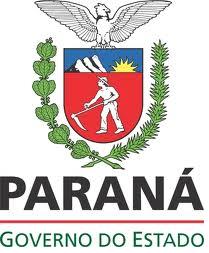 Campus de Francisco BeltrãoRua Maringá, 1200 – Bairro Vila Nova Fone (0**46) 3520-4845 – CEP.: 85605-010 – Francisco Beltrão – PRPrograma de Pós-Graduação em Geografia – Mestrado/DoutoradoRELATÓRIO DE ESTÁGIO DE DOCÊNCIACurso de Doutorado: ESTÁGIO DE DOCÊNCIA EM GEOGRAFIA – 30 h/a(  ) Estágio I(  ) Estágio II	1.	IDENTIFICAÇÃO DO ALUNO	Nome do aluno:      	Nome do professor orientador:      2.	IDENTIFICAÇÃO DA DISCIPLINA (DA GRADUAÇÃO) EM QUE FOI REALIZADO O ESTÁGIO	Código da disciplina:  	Nome da disciplina:      	Curso:      	Série:      	Professor da disciplina:      	Ano letivo:      	Semestre:      3. O ESTÁGIO DE DOCÊNCIA3.1. Descrição das observações de Estágio3.2. Regência do Estágio de Docência4.	CONSIDERAÇÕES FINAIS5	BIBLIOGRAFIA6. ANEXOS7.	PARECER DO PROFESSOR (A)  DA DISCIPLINA (referente ao desempenho do estagiário)Francisco Beltrão,       de       de      .8. ASSINATURASProfessor(a) da disciplinaOrientador(a)Aluno(a)